분류 : 변성암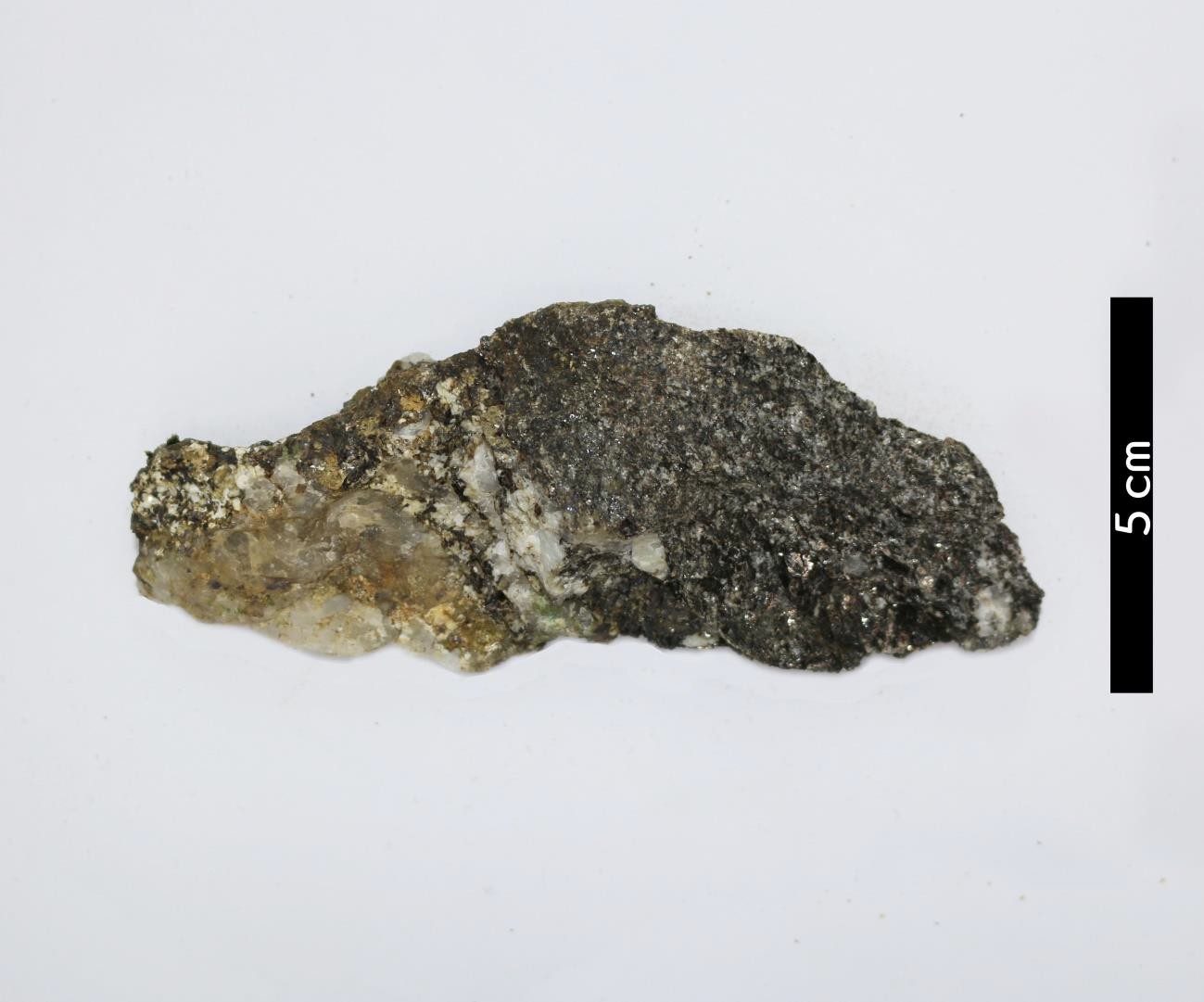 암석이름 : 편암(Schist)주요광물 : 석영, 사장석, 흑운모보유기관 : 강원대학교 지질학과산지 : 경기도 가평군 북면특징중간단계의 광역변성작용을 받아 형성된 변성암을 말한다.저온에서 생성된 경우 백운모, 녹니석, 조장석 등을 포함하 며, 고온에서 생성된 경우 흑운모, 남정석, 석류석 등을 포 함한다.주로 흑운모로 인한 편리가 관찰된다.간혹 재결정작용에 의해 석영이 크게 성장해있다.